НАЦИОНАЛЬНЫЙ ИССЛЕДОВАТЕЛЬСКИЙ УНИВЕРСИТЕТ«ВЫСШАЯ ШКОЛА ЭКОНОМИКИ»УТВЕРЖДАЮПроректор __________________ С.Ю. Рощин«06» декабря 2019 г.СОГЛАСОВАНОАкадемическим советом Аспирантской школы по искусству и дизайну(протокол № 18 от 05 декабря 2019).ПРОГРАММА ГОСУДАРСТВЕННоЙ ИТОГОВОЙ АТТЕСТАЦИИ Уровень высшего образованияподготовка кадров высшей квалификацииНаправление подготовки 50.06.01 «Искусствоведение»Направленности (профили) подготовки: профиль 17.00.04 «Изобразительное и декоративно-прикладное искусство и архитектура»Москва - 2019ОБЩИЕ ПОЛОЖЕНИЯ     Настоящая программа государственной итоговой аттестации определяет программу государственного экзамена и порядок представления научного доклада об основных результатах подготовленной научно‐квалификационной работы  (диссертации) аспиранта, обучающегося в аспирантуре по направлению подготовки 50.06.01 «Искусствоведение».          Программа государственной итоговой аттестации разработана в соответствии с образовательным стандартом НИУ ВШЭ подготовки кадров высшей квалификации по направлению 50.06.01 «Искусствоведение»,  приказом Министерства образования и науки Российской Федерации от 18 марта 2016 г. № 227 «Об утверждении Порядка проведения государственной итоговой аттестации по образовательным программам высшего образования – программам подготовки научно-педагогических кадров в аспирантуре (адъюнктуре), программам ординатуры, программам ассистентуры-стажировки», приказом Министерства образования и науки Российской Федерации от 19 ноября 2013 г. № 1259 «Об утверждении Порядка организации и осуществления образовательной деятельности по образовательным программам высшего образования – программам подготовки научно-педагогических кадров в аспирантуре (адъюнктуре)», постановлением Правительства Российской Федерации от 24 сентября 2013 г. № 842 «О порядке присуждения ученых степеней», и локальными нормативными актами НИУ ВШЭ.       Целью государственной итоговой аттестации (ГИА) является определение сформированности универсальных, общепрофессиональных и профессиональных компетенций выпускника аспирантуры, определяющих его подготовленность к решению профессиональных задач. Задачи государственной итоговой аттестации:- выявление уровня подготовленности выпускника к самостоятельной научно-исследовательской и преподавательской работе и ее оценка;- развитие навыков самостоятельной научной и педагогической деятельности, систематизация теоретических и практических навыков, полученных в результате обучения.Содержание государственной итоговой аттестации Государственная итоговая аттестация аспиранта является обязательной и осуществляется после освоения образовательной программы в полном объеме. Она включает подготовку и сдачу государственного экзамена и представление научного доклада об основных результатах подготовленной научно-квалификационной работы (диссертации). В соответствии с учебным планом государственная итоговая аттестация проводится в конце последнего года обучения. При условии успешного прохождения всех установленных видов итоговых аттестационных испытаний, входящих в итоговую государственную аттестацию, выпускнику аспирантуры присваивается соответствующая квалификация.В случае досрочного освоения образовательной программы государственная итоговая аттестация проводится в сроки, установленные индивидуальным учебным планом аспиранта.ПРОГРАММА ГОСУДАРСТВЕННОГО ЭКЗАМЕНА Государственный экзамен представляет собой проверку теоретических знаний аспиранта и практических умений осуществлять научно-педагогическую деятельность. При сдаче государственного экзамена аспирант должен показать способность самостоятельно осмыслять и решать актуальные педагогические задачи своей профессиональной деятельности, профессионально излагать специальную информацию, научно аргументировать и защищать свою точку зрения, опираясь на полученные углубленные знания, умения и сформированные компетенции. 2.1 Содержание государственного экзаменаЭкзамен проводится в форме разработки и презентации проекта образовательного курса по тематике и результатам проведенного  аспирантом диссертационного исследования (далее – учебно-методический проект) либо в форме разработки и презентации творческого проекта. Допустимыми формами учебно-методического проекта является: - проект спецкурса (в том числе для преподавания в Лицее НИУ ВШЭ); -  проект серии мастер-классов / отдельного мастер-класса (в том числе для проведения в Лицее НИУ ВШЭ);-  проект серии лекций / отдельной лекций (в том числе для чтения в Лицее НИУ ВШЭ).Допустимыми формами творческого проекта является: - мультимедийный проект;- кураторский проект;- издательский проект.Перечень не является исчерпывающим.Конкретная форма учебно-методического или творческого проекта избирается аспирантом самостоятельно в зависимости от тематики и широты диссертационного исследования и согласовывается с директором Аспирантской школы не менее чем за 30 дней до государственного экзамена. Учебно-методический либо творческий проект включает  в себя: - титульный лист (Приложение 1); - обоснование выбора формы проекта (Приложение 2);- презентацию.Аспирант обязан предоставить в Аспирантскую школу учебно-методический либо творческий проект на бумаге, а так же электронную копию в формате PDF не позднее, чем за 7 дней до государственного экзамена.   2.2 Результаты государственного экзаменаВыпускники аспирантуры должны продемонстрировать следующие компетенции:2.3 Форма проведения государственного экзамена Государственный экзамен проводится в форме устной защиты учебно-методического проекта. Продолжительность доклада: 10-15 минут. Рекомендуемый объем презентации – 10-12 слайдов. 2.4 Перечень вопросов, выносимых на государственный экзамен:Перечень основных вопросов государственного экзамена (определяются конкретной тематикой диссертационного исследования аспиранта):Научная проблема диссертационного исследования и отражение ее в спецкурсе (серии мастер-классов / мастер-классе/ серии лекций / отдельной лекций; творческом проекте).Место и назначение спецкурса (серии мастер-классов / мастер-класса; серии лекций / отдельной лекций) в структуре образовательной программы Лицея НИУ ВШЭ по направлению «Дизайн» или программы подготовки бакалавров или магистров Школы дизайна ФКМиД НИУ ВШЭ; место и назначение творческого проекта в контексте креативных индустрий.Анализ отечественного и зарубежного опыта преподавания дисциплин по тематике диссертационного исследования (в случае серии мастер-классов / мастер-класса; серии лекций / отдельной лекций); анализ анализ отечественного и зарубежного опыта реализации творческих проектов по тематике диссертационного исследования.Структура спецкурса (серии мастер-классов / мастер-класса; серии лекций / отдельной лекций); структура творческого проекта.Методы  и подходы к внедрению в образовательный процесс основных  положений диссертационного исследования (в случае спецкурса (серии мастер-классов / мастер-класса; серии лекций / отдельной лекций)). Методы  и подходы реализации творческого проекта в контексте креативных индустрий (в различных российских и международных организациях, компаниях, занимающихся исследовательской и проектной деятельностью в области истории и теории визуальной культуры, в том числе изобразительного искусства, фотографии и кинематографа, перформативных искусств, архитектуры, дизайна и моды XX-XXI вв.).2.5. Критерии оценивания учебно-методического проекта В процессе презентации разработанного учебно-методического проекта  оценивается уровень освоения педагогических и исследовательских компетенций аспиранта. Учебно-методический проект должен не только соответствовать тематике диссертационной исследования, но и быть реалистичным с точки зрения возможностей его внедрения в учебный процесс.  На основе критического анализа полученных в ходе диссертационного исследования результатов должны быть сделаны выводы и рекомендации по их практическому использованию в учебном процессе. При определении оценки государственного экзамена учитывается:- грамотность, полнота и логичность изложения материала;- соответствие учебного проекта предпринятому диссертационному исследованию и современному научному представлению по рассматриваемой проблематике;- уровень проработки концептуальных положений, научных понятий и категорий;- понимание места учебно-методического проекта в образовательном контексте;-  способность ответить на поставленный вопрос по существу;- качество презентационного материала.Индикаторы Максимальное количество баллов, которое аспирант может получить за экзамен – 10.  Итоговый балл представляет собой сумму оценок, полученных за оценивание каждого из 5 критериев.При подведении итога государственного экзамена устанавливаются следующие критерии оценки:10-8 набранных баллов - оценка «отлично»,7-6 набранных баллов - оценка «хорошо»,5-4 набранных баллов - оценка « удовлетворительно»,1-3 набранных баллов - оценка «неудовлетворительно».Оценки «отлично», «хорошо», «удовлетворительно» означают успешное прохождение государственного аттестационного испытания. 2.6. Критерии оценивания творческого проекта Форма проведения испытания: презентация, сопровождаемая устным сообщением о проекте. Рекомендуемый объём презентации – 12-15 слайдов. К моменту презентации аспирант предоставляет полностью собранный и структурированный текстовой и иллюстративный материал для книги, каталога, сайта, мультимедийного проекта и т.п. При определении оценки государственного экзамена учитывается:- грамотность, полнота и логичность изложения материала;- обоснование актуальности проекта (описание границ проблемного поля, постановка проблемы, постановка цели);- оригинальность и новизна (проект должен быть оригинальным и не иметь полных аналогов);- соответствие проекта предпринятому диссертационному исследованию;- уровень проработки концептуальных положений;-  способность ответить на поставленный вопрос по существу;- качество сбора и структурирования материала (визуальный ряд логичен и соответствует замыслу, который воплощен в конкретное решение проекта), качество презентационного материала;- общий художественный и содержательный уровень итогового проекта. Задача презентации – дать зрителю полное представление о проекте. Из презентации должны быть понятны масштаб, объем, цель и задачи, тип и/или особенности конструкции, материальные особенности и систему рубрикации издания, в случае защиты издательского проекта, его структуры либо принцип устройства сайта. В случае защиты мультимедийного проекта презентация должна максимально конкретно разобрать структуру мультимедийного проекта и выявить его основную идею, а также его связь с темой диссертационного исследования. В случае защиты проекта выставки/кураторского проекта представление проекта состоит из описания выставки, ее цели, задач, материала, способа исследования, описания пространства выставки и/или его плана, структуры, а также подробного списка представленных на выставке работ с описанием характера экспонирования.Индикаторы Максимальное количество баллов, которое аспирант может получить за экзамен – 10.  Итоговый балл представляет собой сумму оценок, полученных за оценивание каждого из 5 критериев.При подведении итога государственного экзамена устанавливаются следующие критерии оценки:10-8 набранных баллов - оценка «отлично»,7-6 набранных баллов - оценка «хорошо»,5-4 набранных баллов - оценка « удовлетворительно»,1-3 набранных баллов - оценка «неудовлетворительно».Оценки «отлично», «хорошо», «удовлетворительно» означают успешное прохождение государственного аттестационного испытания. 2.7 Рекомендуемая литератураОсновная литератураПсихология и педагогика профессиональной деятельности: учебник / Н. В. Самоукина. – М.: Ассоциация авторов и изд."ТАНДЕМ": ЭКМОС, 2000.  Дополнительная литератураАрнхейм Р. Искусство и визуальное восприятие. М.: Архитектура-С, 2007.Психология познания: методология и методика преподавания: Учебное пособие   Е.А. Соколков. - М.: Логос, 2007  Черных, А. Мир современных медиа / А. Черных. – М.: Территория будущего, 2007.III. НАУЧНЫЙ ДОКЛАД Требования к научному докладуНаучный доклад представляет собой основные результаты научно-квалификационной работы, выполненной в период обучения по программе аспирантуры. Тема научного доклада должна совпадать с утвержденной темой научно‐квалификационной работы (диссертации) аспиранта.Структура научного доклада: - Титульный лист (приложение 3);- Аннотация на русском и английском языках (350 – 400 слов);- Актуальность исследования;- Исследовательская проблема/вопрос; - Объект, предмет исследования;-  Цель и задачи исследования;-  Степень разработанности темы исследования;- Теоретическая и методологическая основы исследования;- Научная новизна исследования;-  Основные результаты исследования и положения, выносимые на защиту;- Апробация результатов исследования (конференции, научные публикации).- Список использованных источников и литературы;- Приложения.  Научный доклад должен быть подготовлен автором самостоятельно. В научном докладе аспирант обязан ссылаться на автора и (или) источник заимствования материалов или отдельных результатов.Содержание научного доклада должно отражать исходные предпосылки научного исследования, его ход и полученные результаты. Текст научного доклада тезисно раскрывает последовательное решение задач исследования и выводы, к которым автор пришел в результате проведенных исследований.Объем научного доклада – 36000 – 40000 знаков с пробелами, шрифт – Times New Roman, кегль – 14, межстрочный интервал – 1,5.Результаты научного докладаПри подготовке, представлении и защите научного доклада выпускник аспирантуры должен продемонстрировать следующие компетенции:Порядок подготовки научного докладаНаучный доклад аспиранта выполняется под руководством научного руководителя. График подготовки научного доклада  согласовывается аспирантом с научным руководителем и директором Аспирантской школы и предусматривает следующие  контрольные точки:1) подготовка текста научного доклада, предварительная презентация научного доклада в рамках аспирантского семинара;2) представление итогового варианта доклада научному руководителю;3) представление научного доклада в Аспирантскую школу для проверки работы на плагиат системой «Антиплагиат»;4) публичная защита научного доклада.Научный доклад представляется в виде специально подготовленной рукописи. Он может быть подготовлен на русской или на английском языке (по согласованию с директором Аспирантской школы и научным руководителем). Для прохождения итоговой аттестации аспирант представляет  в печатном виде и в электронном виде (в текстовом формате *.doc, *.docx,  либо в формате *.pdf) текст научного доклада в Аспирантскую школу не позднее чем за 15 календарных дней до прохождения государственной итоговой аттестации.Текст научного доклада проверяется на объем заимствования материалов или отдельных результатов (далее – плагиат). Проверка на плагиат является обязательной. Ответственным за организацию проверки на плагиат является менеджер аспирантской школы. Тексты научных докладов и аннотации размещаются на корпоративном сайте (портале) НИУ ВШЭ.Процедура представления научного докладаНаучный доклад аспиранта представляется на открытом заседании государственной экзаменационной комиссии с участием не менее двух третей ее состава при обязательном присутствии председателя комиссии.Представление и обсуждение научного доклада в качестве государственного аттестационного испытания  носит характер научной дискуссии и проводится в соответствии со следующим регламентом: - выступление аспиранта с научным докладом (до 15 минут); - ответы аспиранта на вопросы по научному докладу;- свободная дискуссия;- заключительное слово аспиранта;- вынесение и объявление решения государственной экзаменационной комиссии о результатах государственного аттестационного испытания в форме научного доклада. Вынесение решения государственной экзаменационной комиссии принимается на закрытом заседании комиссии и объявляется в день представления доклада.Критерии оценки научного докладаМаксимальное количество баллов, которое может получить  аспирант за научный доклад – 20.  Итоговый  балл представляет собой сумму баллов, полученную  за каждый  из 10 критериев.При оценивании  научного доклада устанавливаются следующие критерии оценки:20 - 16  набранных баллов - оценка «отлично»,15 - 10  набранных баллов - оценка «хорошо»,9 -  5 набранных баллов - оценка « удовлетворительно»,4 – 0  набранных баллов - оценка «неудовлетворительно».Оценки «отлично», «хорошо», «удовлетворительно» означают успешное прохождение государственного аттестационного испытания. Приложение 1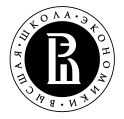 НАЦИОНАЛЬНЫЙ ИССЛЕДОВАТЕЛЬСКИЙ УНИВЕРСИТЕТ«ВЫСШАЯ ШКОЛА ЭКОНОМИКИ»МАТЕРИАЛЫ К ГОСУДАРСТВЕННОМУ ЭКЗАМЕНУ ПРОЕКТ  СПЕЦКУРСА/ СЕРИИ МАСТЕР-КЛАССОВ / МАСТЕР-КЛАССА/ СЕРИИ ЛЕКЦИЙ / ЛЕКЦИИ/ ТВОРЧЕСКИЙ ПРОЕКТ(указывается  одна избранная форма проекта)  ФИО …Направление подготовки 50.06.01 «Искусствоведение»Профиль (направленность) программы: профиль 17.00.04 «Изобразительное и декоративно-прикладное искусство и архитектура»Аспирантская школа по искусству и дизайнуАспирант _________________________/ФИО /                                                                   подписьАкадемический директор Аспирантской школы ______________________/ФИО/                                                                                                                              подписьМосква, год Приложение 2 ОБОСНОВАНИЕ ВЫБОРА ФОРМЫ ПРОЕКТА (перечень примерных вопросов)Научная проблема диссертационного исследования и отражение ее в спецкурсе (серии мастер-классов / мастер-классе/ серии лекций / отдельной лекций) либо в творческом проекте.Место и назначение спецкурса (серии мастер-классов / мастер-класса; серии лекций / отдельной лекций) в структуре образовательной программы подготовки учащихся лицея НИУ ВШЭ по направлению «Дизайн», бакалавров или магистров по направлению…Анализ отечественного и зарубежного опыта преподавания дисциплин по тематике диссертационного исследования.Структура спецкурса (серии мастер-классов / мастер-класса; серии лекций / отдельной лекций).Методы  и подходы к внедрению в образовательный процесс основных  положений диссертационного исследования. Приложение 3НАЦИОНАЛЬНЫЙ ИССЛЕДОВАТЕЛЬСКИЙ УНИВЕРСИТЕТ«ВЫСШАЯ ШКОЛА ЭКОНОМИКИ»НАУЧНЫЙ ДОКЛАДпо результатам  подготовленнойнаучно-квалификационной работы (диссертации)ФИО …Направление подготовки 50.06.01 «Искусствоведение»Профиль (направленность) программы: профиль 17.00.04 «Изобразительное и декоративно-прикладное искусство и архитектура»Аспирантская школа по искусству и дизайнуАспирант _________________________/ФИО /                                                                   подписьНаучный руководитель _________________________/ФИО /                                                                                                      подписьАкадемическйи директор Аспирантской школы _______________________/ФИО /                                                                                                                              подписьМосква, год Код компетенцииКомпетенцияОсновные признаки уровня освоения компетенцииУК-6Готовность участвовать в работе российских и международных исследовательскихколлективов по решению научных и научно-образовательных задачРазрабатывает концепцию исследовательского и/или образовательного проекта, формулируя, в том числе, цели, задачи, актуальность, гипотезы, методологию исследования, ожидаемые результаты и возможные сферы их применения как в научной, так и в научно-образовательной сфере ОПК-1Способность проводить теоретические и экспериментальные исследования всоответствующей профессиональной области, в том числе с использованием адекватныхинформационно-коммуникационных технологийУспешно и систематически применяет различные методы и технологии научной коммуникаций при осуществлении профессиональной деятельности на государственном и иностранном языкахОПК-2Способность к разработке новых методов исследования, их применению всамостоятельной научно-исследовательской деятельности с учетом правил соблюденияавторских правДемонстрирует способность самостоятельно формулировать гипотезы теоретического и эмпирического характера для решения задач в области искусствоведения, обнаруживая способность следовать этическим нормам в профессиональной деятельностиОПК-4Способность планировать, осуществлять и оценивать учебно-воспитательныйпроцесс в образовательных организациях высшего образованияПредставляет структуру исодержание комплексногометодического обеспеченияпреподаваемых илиподтогавливаемых кпреподаванию учебныхдисциплин (модулей) инеобходимые источники дляего формированияОПК-5Способность обоснованно выбирать и эффективно использовать образовательныетехнологии, методы и средства обучения с целью обеспечения планируемого уровняличностного и профессионального развития обучающегосяРазрабатывает собственную аргументированную стратегию использования образовательных технологий, методов и средств обучения применительно к индивидуальным особенностям и способностям обучающегося  ПК-8Способность адаптировать и обобщать результаты современных исследований(визуальных и текстовых) для целей преподавания соответствующих дисциплин вобразовательных организациях высшего образования и профессионального обученияСамостоятельно выполняет профессиональные обязанности, определяя актуальные цели и задачи научно-исследовательской работы, представляя сферу собственных исследовательских интересов, а также ориентируясь в формальных требованиях к реализации профессиональной деятельности в конкретной организации для целей преподавания соответствующих дисциплин вобразовательных организациях высшего образования и профессионального обученияПК-9Способность к ответственной самоорганизации научно-исследовательской работы, выполнению технологических требований и нормативов в профессиональной деятельностиСпособность ставить учебные цели и задачи, проектировать образовательныерезультаты и образовательную деятельность обучающихся, используя современныеобразовательные технологии, в области учебных дисциплин, соответствующих областямпрофессиональной деятельностиСамостоятельно разрабатывает структуру и содержание преподаваемого или подготавливаемого к преподаванию учебной дисциплины (модулей), в том числе используя фундаментальные и прикладные разработки авторских искусствоведческих исследованийКоличествоБалловКритерийПромежуточная оценка(0/1/2)Понимание сущности научной проблемы и отражение ее в учебно-методическом проекте. Исследовательские вопросы, цели и задачи диссертации отражены. Выбраны корректные формы изложения, презентации и применения основных выводов диссертации в образовательном процессе. Обоснованный и аргументированный дизайн проекта, адекватность предполагаемых методов  и подходов к внедрению в образовательный процесс основных  положений диссертационного исследования.Промежуточная оценка(0/ 1/2)Практическая применимость в учебном процессе.Учебно-методический проект вписан в контекст образовательной программы соответствующего уровня образования (среднее общее образование (Лицей НИУ ВШЭ), среднее профессиональное образование, бакалавриат, магистратура). Анализ отечественного и зарубежного опыта преподавания дисциплин по тематике диссертационного исследования.Промежуточная оценка(0/ 1/2)Новизна.Научная новизна, оригинальность авторского подхода и решений. Обоснование «образовательной» значимости проекта для соответствующего уровня образования.Промежуточная оценка(0/ 1/2)Качество презентационного материала.Релевантный объем материала.Качественное представление материала. Соответствие выступления установленному временному регламенту.Промежуточная оценка(0/ 1/2)Академический диалог и коммуникация. Логически последовательные, содержательные, конкретные и исчерпывающие ответы. КоличествоБалловКритерийПромежуточная оценка(0/1/2)Обоснование актуальности проекта В презентации дано описание границ проблемного поля, обозначен исследовательский вопрос (постановка проблемы), обозначены цели и задачи проекта, соответствующие основной проблематике диссертационного исследования. Промежуточная оценка(0/ 1/2)Четкая логичная структура проектаМатериал хорошо структурирован (выбран оптимальный алгоритм структурирования контента), исследовательский вопрос обуславливает структуру работы, визуальный ряд логичен и соответствует замыслу, который воплощен в конкретное решение проекта.Промежуточная оценка(0/ 1/2)Новизна и оригинальностьПроект должен быть оригинальным и не иметь полных аналогов. Краткий анализ отечественного и зарубежного опыта реализации подобных проектов. Обоснование отличия данного проекта от других.Промежуточная оценка(0/ 1/2)Качество презентационного материала.Релевантный объем материала.Качественное представление материала. Соответствие выступления установленному временному регламенту.Промежуточная оценка(0/ 1/2)Академический диалог и коммуникация. Логически последовательные, содержательные, конкретные и исчерпывающие ответы. Код компетенцииКомпетенцияОсновные признаки уровня освоения компетенцииУК-1Способность  к критическому анализу и оценке современных научных достижений,   в том числе в междисциплинарных областяхСпособен взвешенно и критически оценивать актуальную проблематику дискурса; ориентируется в выборе наиболее эффективных стратегий междисциплинарного поиска.УК-2Способность генерировать оригинальные теоретические конструкции, гипотезы и исследовательские вопросы.На основе доступных источников, используя знания в области истории и философии искусства и смежных областях формулирует оригинальные теоретические конструкции, гипотезы и исследовательские вопросыУК-3Способность выбирать и применять методы исследования, адекватные предмету и задачам исследования.Строит собственное исследование на современных методах и с использованием актуального научного инструментария, предлагая результаты, обладающие научной новизной и практической значимостью,  и подтвержденные в ходе апробацииУК-4Способность собирать, анализировать, обрабатывать и хранить данные в соответствии с общепринятыми научными и этическими стандартами.Обнаруживает способность собирать, анализировать, обрабатывать и хранить данные в соответствии с общепринятыми научными и этическими стандартами.УК-6Готовность  участвовать в работе российских и международных исследовательских коллективов по решению научных и научно-образовательных задач.Демонстрирует умение и готовность использовать диалог и сотрудничество, кооперацию с коллективами российских и международных исследовательских коллективов, формировать совместные и взаимовыгодные идеи и темы совместных проектовУК-7Готовность  использовать современные методы и технологии научной коммуникации на государственном и иностранном языкахДемонстрирует способность работать как с отечественными, так и с зарубежными исследовательскими коллективами, используя свое знание иностранных языков, а также современные системы связи.ОПК-1Способность проводить теоретические и экспериментальные исследования в соответствующей профессиональной области, в том числе с использованием адекватныхинформационно-коммуникационных технологий.Ориентируется в соответствующей профессиональной области и обнаруживает способность проводить теоретические и экспериментальные исследования в том числе с использованием адекватныхинформационно-коммуникационных технологий.ОПК-2Способность к разработке новых методов исследования,  их применению в самостоятельной научно-исследовательской деятельности с учетом правил соблюдения авторских прав.Обнаруживает аналитические способности, позволяющие грамотно обрабатывать эмпирические и экспериментальные данные и разрабатывать новые методы исследования, применяя их в самостоятельной научно-исследовательской деятельности, соблюдая корректность с точки зрения соблюдения авторских правОПК-7Способность следовать этическим нормам в профессиональной деятельности.Знает основы академической этики и способен следовать им в профессиональной деятельности.ПК-1Способность самостоятельно определять исследовательскую задачу, нацеленную на решение фундаментальных проблем в области истории и теории искусства.Проводит собственное исследование, демонстрируя способность самостоятельно определять исследовательскую задачу, нацеленную нарешение фундаментальных проблем в области истории и теории искусства.ПК-3Способность самостоятельно формулировать гипотезы теоретического и эмпирического характера для решения задач в области искусствознания  на базе анализа источников.Демонстрирует способность критически анализировать научную литературу по специальности на русском и английском языке и предоставлять результаты анализа в виде обзора литературы, а также проводить формальный анализ нелитературных источников.ПК-6Способность аргументировано излагать и защищать позицию в научной дискуссии.Представляя оригинальные результаты собственного исследования, обладающие новизной и практической значимостью, способен аргументировано излагать и защищать позицию в научной дискуссии.ПК-7Способность представлять результаты научных исследований в виде публикаций и выступлений в академической, экспертной и профессиональной среде.Формулирует возможные направления использования результатов, полученных в ходе проведения собственного исследования, для разных целевых аудиторий, демонстрирует способность представлять результаты своих исследований в виде публикаций и выступлений в академической, экспертной и профессиональной среде, применяя соответствующие коммуникационные инструменты.КоличествоБалловКритерийПромежуточная оценка(0/1/2)Актуальность исследования. Обоснование выбора темы исследования, суть проблемной ситуации, необходимость решения поставленной проблемы для данной отрасли науки или практики, место выбранной темы в более широком исследовательском контексте Промежуточная оценка(0/ 1/2)Анализ степени разработанности  темы исследования. Исследовательская проблема/вопрос.Обзор и анализ источников и литературы по теме исследования с обязательным указанием концептуальности, теоретико-методологических оснований существующих подходов, пробелов в теоретическом и прикладном изучении проблемы.Промежуточная оценка(0/ 1/2)Цель и задачи исследования.Корректность постановки  целей и задач исследования, их соответствие заявленной теме и содержанию работы.Промежуточная оценка(0/ 1/2)Научная новизна.Промежуточная оценка(0/ 1/2) Методология и методы исследования.Соответствие выбранных методологии и методов теме исследования и решаемой проблеме.Промежуточная оценка(0/ 1/2)Аргументированность и степень обоснованности, непротиворечивости  выводов, рекомендаций, положений, выносимых на защиту.Промежуточная оценка(0/ 1/2)Степень самостоятельности.Промежуточная оценка(0/ 1/2)Степень достоверности и апробация результатов.Промежуточная оценка(0/ 1/2)Теоретическая и практическая значимость.Промежуточная оценка(0/ 1/2)Доклад и презентация.Грамотность, ясность, логичность, профессионализм  изложения доклада;наглядность и структурированность материала презентации.